名古屋商工会議所　広告チラシ封入サービス「ビジネス特鮮便」ご利用のご案内「ビジネス特鮮便」は、名古屋商工会議所の会報誌『那古野』および『那古野Business Hot Press』に、会員企業の皆様方のＰＲチラシを同封する会員限定のサービスです。是非ともご利用下さい。ご利用のご案内　　　　　　　　　　　　　　　　　　　　　　　　　　　　　　　　　　　　　　　　　　　・料　　金：１５４，０００円（税込）／1枚　＜封入料・送料込＞　・サイズ：Ａ４以下（二つ折り、巻き三つ折り、観音折り可）・送付先数：約１７，０００社（名古屋商工会議所会員企業）・発送日：毎月５日ごろ配送、７～８日頃到着予定ご利用にあたっての条件　　　　　　　　　　　　　　　　　　　　　　　　　　　　　　　　　　　　　　　・本サービスのご利用は名古屋商工会議所会員に限ります。 ・チラシのサイズはＡ４版以内とし、現物の持ち込みのみとします。・パンフレットなど冊子型の封入物の利用はできません。・チラシには、必ず法人名を記載してください。・お申し込み受付は毎月１０社（１社につき１枚）までとさせていただきます。・封入するチラシは１７,３００部をご用意頂き、本所が指定する場所へ納品して頂きます。なお、残部が発生した場合は原則として返却いたしませんのでご了承下さい。 ・申込受付時に当所が別途定める運用規定に同意して頂きます。 ・公序良俗に反するものなど、内容によってはお断りする場合があります。 申込期限　　　　　　　　　　　　　　　　　　　　　　　　　　　　　　　　　　　　　　　・封入希望月の前月1日まで（例：１０月号に封入希望の場合は９月1日まで）  納品期限　　　　　　　　　　　　　　　　　　　　　　　　　　　　　　　　　　　　　　　　・封入希望月の前月２０日まで（納品は別途当所が指定する場所へ） お申し込みは・・                             　                                    　                        下記に必要事項をご記入の上、ＦＡＸにて下記宛お申し込み下さい。※お申し込み受け後、詳細について事務局よりご連絡申し上げます。名古屋商工会議所　企画調整・広報担当 行　　　　　（ＦＡＸ：０５２－２３１－６７６７）ビジネス特鮮便　申込書※ご記入いただいた個人情報は、商工会議所からの各種連絡・情報提供のために利用することがあります。会社名会員番号担当者役職担当者氏名住  　所〒〒〒〒Ｔ Ｅ ＬＦ Ａ Ｘe-mailチラシのサイズをつけて下さい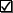 チラシのサイズをつけて下さいＢ５　Ａ４（折り後）折りの種類　　　　　　　　（折りがある場合）チラシの内容チラシの内容※サンプルがあれば、本申込書と共にお送り願います。※サンプルがあれば、本申込書と共にお送り願います。※サンプルがあれば、本申込書と共にお送り願います。封入希望月をつけて下さい封入希望月をつけて下さい（　　   年）1月号　 2月号　3月号   4月号　5月号　　6月号　 7月号   8月号  9月号　10月号　11月号 　12月号※奇数月は『那古野』、偶数月は『那古野Business Hot Press』に同封します。（　　   年）1月号　 2月号　3月号   4月号　5月号　　6月号　 7月号   8月号  9月号　10月号　11月号 　12月号※奇数月は『那古野』、偶数月は『那古野Business Hot Press』に同封します。（　　   年）1月号　 2月号　3月号   4月号　5月号　　6月号　 7月号   8月号  9月号　10月号　11月号 　12月号※奇数月は『那古野』、偶数月は『那古野Business Hot Press』に同封します。